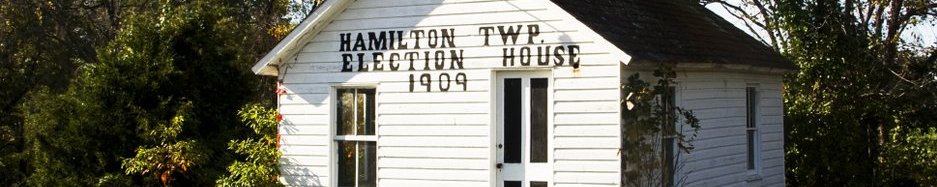 Hamilton township NewsletterFall/Winter 2015
Welcome
Hello, Hamilton Township residents. We are hoping to keep you up to date with what is going on here at the township. We will inform you of new changes, and included in this newsletter are important phone numbers for your use.  We hold township meetings regularly, and residents are encouraged to come and voice their concerns.  MEETINGSBoard of Supervisors meet on the first Monday of each month at 7 PM.Planning Commission meets on the third Tuesday of each month at 7 PM.Parks and Recreation board meets on the second Tuesday of each month at 7 PM.Finance Committee meets on the fourth Tuesday of each month at 6:30 PM.Zoning Hearings are on the fourth Thursday of each month at 7:00 PM as needed. VOLUNTEERS ARE nEEDEDThe Township is in need of volunteers to serve on some of our committees boards.  We need two volunteers to serve on the East Berlin Area Community Center (EBACC) Board, one volunteer to serve on the Parks & Recreation Board, one volunteer to serve on the Ag Security Board, and one volunteer to be appointed as Township Auditor.  If you are interested in serving the Township on one of these committees or boards, please contact the Township Office at (717) 259-7237.Additionally, we need an alternate for the Finance Committee. Meetings are, at the most, once per month, so it does not require much of your time. rECYCLING nEWSAs of July 6, 2015, the Hamilton Township Municipal Building has discontinued its recycling program.  Adams County Recycling Information may be obtained by calling The Adams County Planning & Development Office at 717-337-9827.  You may also call Adams Rescue Mission (A.R.M.) at 717-334-7502.  YARD SALE PERMITSIf you wish to have a yard sale, you must have a permit to do so. A copy of the application form is found at http://twphamilton.com/permits-forms/ (alternatively, go to the township website at http://twphamilton.com and click on the “Permits & Forms” at the top of the page). Only two yard sale permits can be issued per year, and each yard sale cannot last longer than three consecutive days. Once you complete the form, bring it to the Township Office to receive the permit. You must make the request prior to the yard sale itself. If you have any questions, contact the secretary at (717) 259-7237. 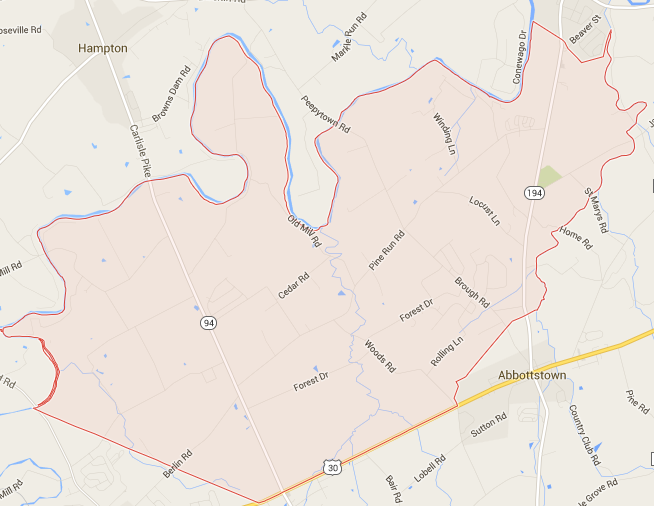 MINUTESThe information about minutes is available on the township website at http://twphamilton.com/minutes/. You can view the agenda for the next meeting on this page, the agenda is not available until the Friday before the meeting.  You will also see the minutes from past meetings. 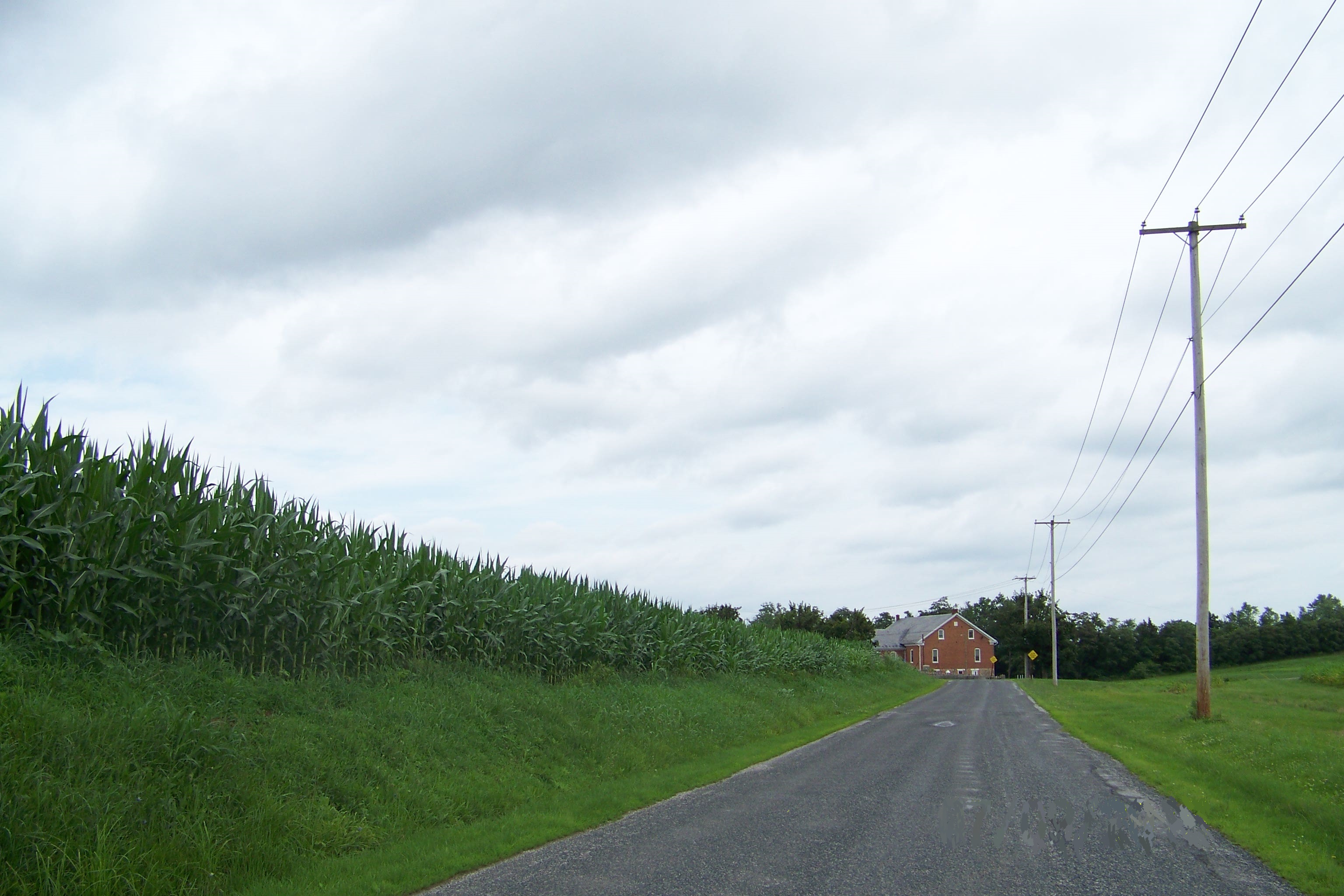 HAMILTON Township HAD AN INTERN FOR June & JULYHello, my name is Chris Bianco and I currently intern at the Hamilton Township municipal government office. I am a senior at Penn State Harrisburg and I will be graduating at the end of this summer. I major in Political Science and I originally hail from Pottstown, Pennsylvania. I will be working in the front office, the zoning office, and in public works. I was given two major projects thus far: I created a welcome packet for new residents which includes key information such as important phone numbers and information about your local State Senator and Representative, and the creation of the newsletter you are reading now. I am doing this internship because you cannot learn everything there is to know about government in the classroom. This is my first experience working for government in any capacity, so it will provide me useful knowledge about how government works at the local level. Hamilton Township is such a lovely community, and I hope to have experiences similar to the one I had so far. PUBLIC WORKS NEWSAs a result of the Board of Supervisors meeting on July 6th, the resurfacing of Beaver Street was completed. In addition, the Protectory Rd. Bridge may be closed soon for repair. For their safety, the Public Works personnel advise people to be cautious and to slow down their vehicles when they are mowing along the sides of the roads. 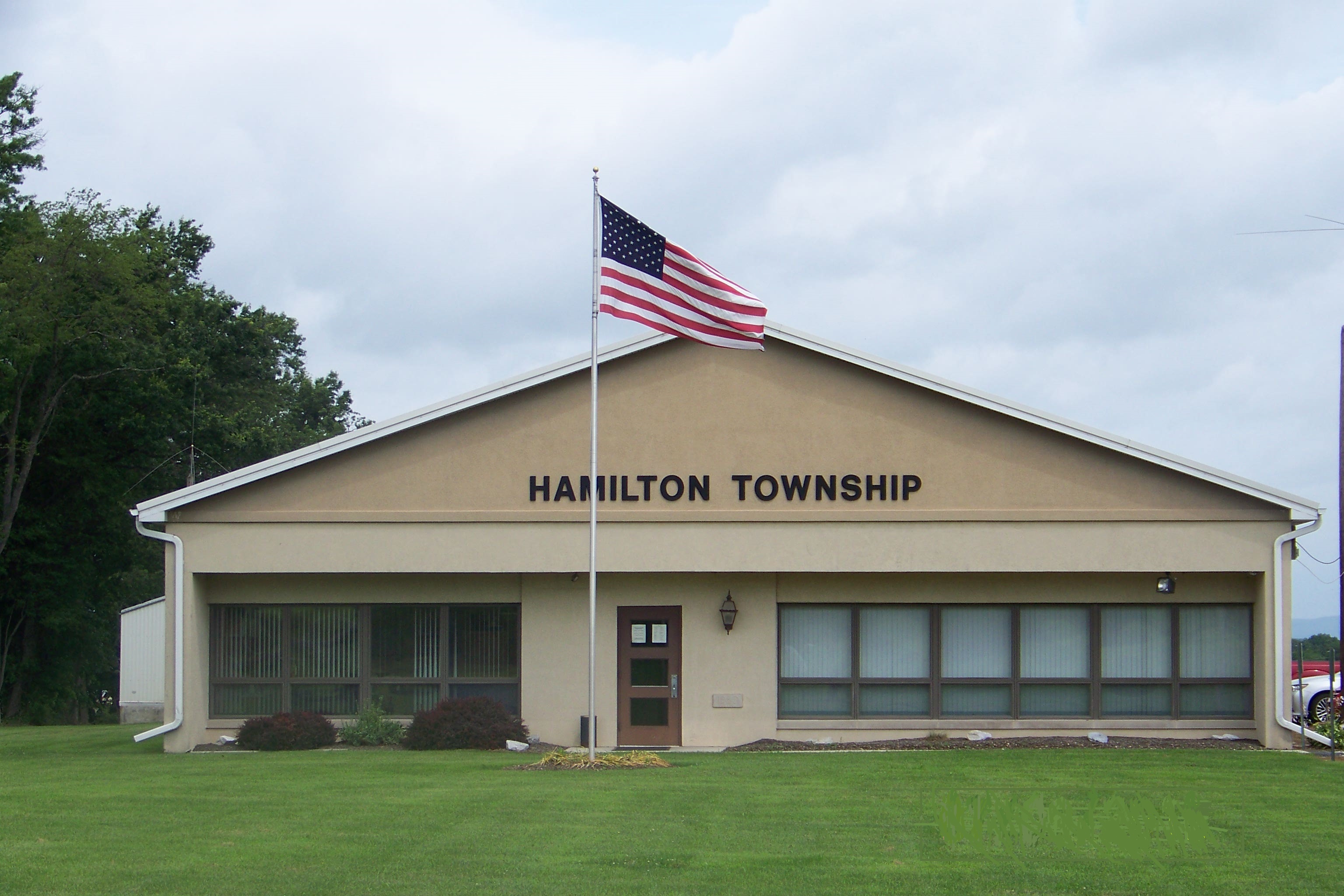 From Debby Brogan, Secretary…School has started and the kids will be at the bus stops and crossing streets, so please watch out for them, one of them is my grandson!  Please visit our web-site @ http://twphamilton.com    I’m constantly making changes.  I will now be posting our Agendas for the various meetings.  Notices: Halloween Trick or Treating will be on Saturday, October 31st from 6:00 pm to 8:00 pm.   In November our offices will be closed on Thursday, November 26th & Friday, November 27th to celebrate Thanksgiving.  We will be closed for Christmas on Thursday, December 24th & Friday, December 25th.  For New Year’s we will be closed on Friday, January 1st.  Please mark these on your calendar!  Septic Pumping:  If you received notice from me this year, remember to have your septic pumped by 12/31/2015.  In January, I will be sending out notices to those residents that have to get their septic system pumped in 2016.  Also, Tenant Forms should be sent to the secretary between January 1st and the 15th.  A copy of this form is on our web-site.  Any Resident owning property that is being used as a rental unit must report the tenant information to the Township Office.From Wesley Winner, Zoning office…Some of you have already met me. I started at Hamilton Township on July 16th. I work for Pennsylvania Municipal Code Alliance, the same company that Dale Gettel works for.  Dale Gettel, who many residents interacted with previously, fell ill and I began working here in his place. I am still Dale’s fill in, and I will be here until Dale returns. Dale is recovering at the Falling Springs Nursing Home in Chambersburg, PA.  I am an Adams County resident, Shippensburg University Alumni, and US Navy Veteran. I am in the office on Tuesdays and Thursdays from 8am-4pm. Reminders – All mulch hay shall be cut by August 15th of each year. If you have not yet cut your fields that are used for these purposes please do so at your earliest convenience. All grass in yards should be maintained at 8 inches or less through the entire mowing season and all noxious weeds should be maintained at a height of no more than 12 inches from June 15th until the end of the year.                                                                                                                                                                                            As fall approaches remember, the burning of leaves and brush is permitted in the township however you must notify the Adams County Emergency Communications Center before burning any items. 717-334-8603. Please do not burn anything if it has not rained in more than 7 days. Do not burn anything within 50 feet of any structures and or wooded areas, and do not burn anything hazardous and or containing plastics. Take Action Now to Keep Your Family Connected During a Disaster       Disasters don’t usually strike at convenient times. That means that as you and your family members go their separate ways each day, you have to have a plan — a plan to communicate and eventually reunite.  The Federal Emergency Management Agency is stressing this need throughout September, which is National Preparedness Month. The 2015 theme is: “Don’t wait. Communicate.Make your emergency plan today.”         FEMA is urging everyone to take action now by planning how to stay safe and in touch during the natural and manmade disasters that could affect our township.  To help jump start your preparations and plans, we’ve included a number of helpful tipsfrom FEMA below.Stay ‘alert’       Technology has made communication lightning fast, but even a good old-fashioned radio comes in handy during an emergency. To guarantee you know exactly what’s happening around you, take the following steps:  • Confirm that your mobile device canreceive Wireless Emergency Alerts, which are messages sent by authorized government authorities through your mobile carrier. These warnings can be sent to your mobile device when you may be in harm’s way and don’t require you to download an app or subscribe to a service.  • Sign up for text and/or email alerts from municipalities where you live, work, and send children to school and from local first responders, such as police departments, fire companies, and emergency management agencies (EMA). (Note:Every county in Pennsylvania has an EMA, and every municipality is required to have an emergency management coordinator.)• Consider purchasing a NOAA weather radio (all hazards), which is a nationwide network of radio stations broadcastingcontinuous weather information from the nearest National Weather Service office. With one of these radios, you’ll be able to receive official warnings, watches, forecasts, and other hazard information 24 hours a day, 7 days a week.  • If you do not have a landline, check to see if your county has options for VoIP and mobile phones to be connected to an Electronic Tracking Network (ETN), such as Reverse 911.   This will help emergency responders pin down your location if you drop or need to leave your mobile phone behind in an emergency.  • Sign up for listservs and alerts for workplaces, schools, churches, and other community organizations you’ll want to hearfrom in an emergency.  • Download relevant hazard alerts and warnings apps.   • Create a list of all the alert systemsavailable to you and make sure everyone in the household receives the alerts as part of your household communication system.Tips for keeping in touch       Your family may not be together when disaster strikes so you’ll need to think about how you will communicate in different situations. Taking the following precautions will give you a good start:  • Complete a contact card, including daytime addresses and phone numbers, for each adult family member. Have them keep these cards handy in a wallet, purse, or briefcase, etc. Additionally,complete contact cards for each child in your family. Put the cards in their backpacks or book bags.  • Check with your children’s day care or school, which should include identification planning as part of their emergency plans. • Identify an out-of-state contact, such as a friend or relative, whom household members should contact to notify they are safe. In certain instances, it may be easier to make a long distance phone call than a call across town.   Therefore, an out-of-town contact may be in a better position to facilitate communication among separated family members.  • Be sure every family member knows the phone number of your out-of-state emergency contact and has a cellphone or a prepaid phone card to call them. If you have a cellphone, program that person(s) as your “in case of emergency” (ICE) contact. If you are in an accident, emergency personnel will often check your ICE listings to reach someone you know.  Be sure to tell your family and friends that you’ve listed them as an emergency contact.  • Teach family members how to use text messaging, which can often get around network disruptions that may otherwise interrupt phone service.Want more information?       While this information is a good starting point for your family’s emergency preparation and planning, it’s just the tip of the iceberg.  Much more preparedness information is available at www.readypa.org, where you’ll be able to download a PDF version of the “Family Communication Plan for Parents and Kids.” “We urge residents to take three main steps,” says Pennsylvania Emergency Management Agency Press Secretary Ruth Miller. “Be informed … be prepared … and be involved.”Fire DepartmentsUnited Hook & Ladder co. No. 33(717) 624-7456 or 911Liberty Fire Co. No. 11(717) 259-7125 or 911Hampton Fire Co. No. 10(717) 624-2323 or 911East Berlin Area Community Center(717) 259-8848EAST BERLIN COMMUNITY LIBRARY
(717) 259-9000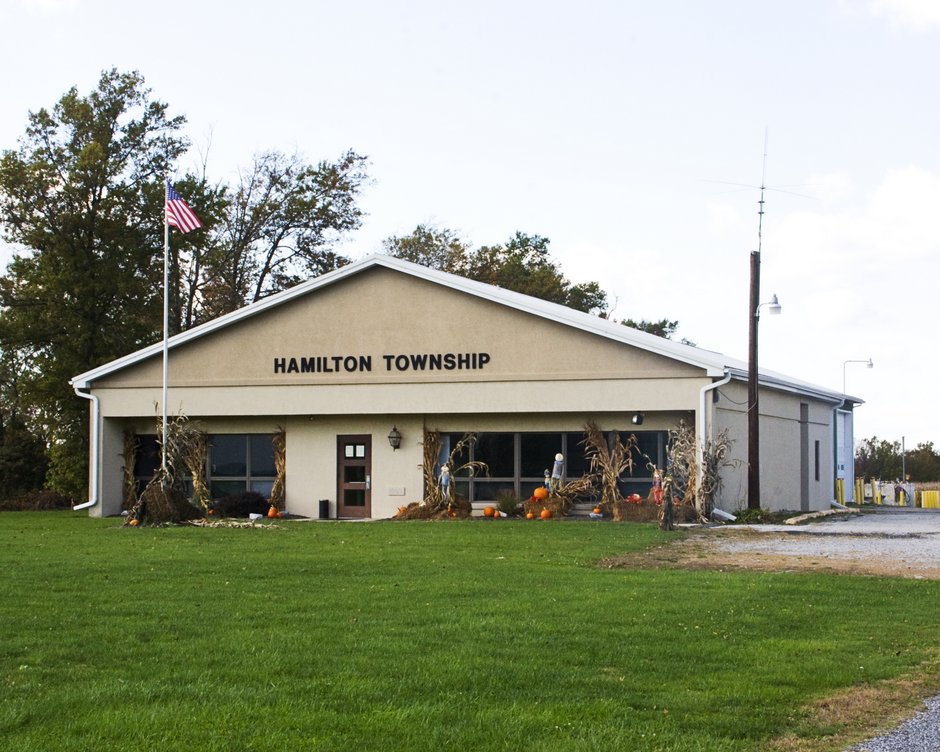 Abbottstown Paradise Sewer Authority(717) 259-9120Waste Management(800) 869-5566Customer Servicecseasternpa@wm.comNeiderer Sanitation (717) 624-7420info@neiderersanitation.com State Representative Will TallmanHarrisburg Office:P.O. Box 202193 Harrisburg, PA 17120-2193(717) 783-8875 Fax: (717) 787-7588District Office:282 West King St., Abbottstown, PA 17301(717) 259-7805Fax: (717) 259-7802Toll Free: (877) 480-9525Satellite Offices:North Newton Township Building528 Oakville Rd., Shippensburg, PA 17257(717) 612-0807South Middleton Township Building520 Park Dr., Boiling Springs, PA 17007(717) 612-0807Email: WTallman@pahousegop.comWebsite:  www.repwilltallman.comwww.facebook.com/RepTallman www.youtube.com./RepTallmanState Senator Richard Alloway IIHarrisburg Office:Senate Box 203033 Harrisburg, PA 17120-3033(717) 787-4651Fax: (717) 772-2753Toll Free: (800)-364-1581District Offices:37 South Main St., Suite 200, Chambersburg, PA 17201(717) 264-6100Fax: (717) 264-365216-A Deatrick Dr., Gettysburg, PA 17325(717) 334-4169Fax: (717) 334-5911Toll Free: (866)-334-1863118 Carlisle St., Suite 309, Hanover, PA 17331(717) 632-1153Fax: (717) 632-1183Email:  alloway@pasen.gov Website: www.senatoralloway.comwww.facebook.com/SenatorAllowaytwitter.com/SenatorAllowayUS House Representative Scott Perry22 Chambersburg St., Gettysburg, PA 17325
(717) 338-1919
Fax: (717) 334-6314
Website perry.house.govEmail: Go to  perry.house.gov/forms/writeyourrep/www.facebook.com/repscottperrywww.youtube.com/user/RepScottPerrytwitter.com/RepScottPerry Robert P. Casey Jr.22 S. Third St., Suite 6A Harrisburg, PA 17101(717) 231-7540Toll Free: (866) 461-9159Fax: (717) 231-7542US SenatorsPat ToomeyUnited States Federal Building228 Walnut St., Suite 1104, Harrisburg, PA 17101Phone: (717) 782-3951Fax: (717) 782-4920Website: www.toomey.senate.govEmail Senator Toomey by going to his website and clicking the “Contact” tab at the top of the pagewww.facebook.com/senatortoomeytwitter.com/sentoomey Website:  www.casey.senate.gov/contactEmail: Go to  www.casey.senate.gov/contactwww.facebook.com/SenatorBobCaseytwitter.com/SenBobCaseywww.youtube.com/user/SenatorBobCaseyplus.google.com/+SenatorBobCasey/posts